Старшая, подготовительная  группа «ПЧЁЛКИ»Число воспитанников  -   10Возраст воспитанников  - 5-7 летВоспитатель:  Петухова Тамара НиколаевнаОбразование: средне - специальноеПедагогический стаж – 42  годаПомощник воспитателя: Панова Вера Михайловна Основные сведения о группе:  Групповая ячейка имеет  , приёмную, туалет и групповую комнату.В приёмной расположены кабинки для раздевания, скамейки, шкаф для обуви, красочные, эстетично оформленные информационные стенды для родителей.В  «туалетной» комнате расположены четыре детские раковины, два детских унитаза, индивидуальные ячейки для размещения полотенец. В отдельно отведённом месте располагается  необходимый инвентарь.Групповое помещение  делиться на игровую зону и зону для занятий и приёма пищи. Также в группе организованы центры разной направленности (центр ИЗО деятельности, центр театрализованной деятельности, центр для конструирования и т.д.)Все  помещения групповой ячейки эстетично оформлены, соответствуют требованиям САНПИНа и возрастным особенностям дошкольников среднего возраста.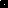 